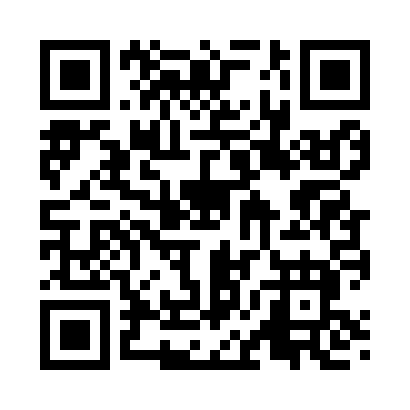 Prayer times for El Llano, New Mexico, USAMon 1 Jul 2024 - Wed 31 Jul 2024High Latitude Method: Angle Based RulePrayer Calculation Method: Islamic Society of North AmericaAsar Calculation Method: ShafiPrayer times provided by https://www.salahtimes.comDateDayFajrSunriseDhuhrAsrMaghribIsha1Mon4:245:511:084:588:259:522Tue4:245:521:084:588:259:523Wed4:255:521:094:588:259:524Thu4:265:531:094:588:259:525Fri4:265:531:094:598:249:516Sat4:275:541:094:598:249:517Sun4:285:541:094:598:249:508Mon4:295:551:094:598:249:509Tue4:295:561:104:598:239:4910Wed4:305:561:104:598:239:4911Thu4:315:571:104:598:239:4812Fri4:325:571:104:598:229:4813Sat4:335:581:104:598:229:4714Sun4:345:591:104:598:219:4615Mon4:345:591:104:598:219:4616Tue4:356:001:104:598:209:4517Wed4:366:011:104:598:209:4418Thu4:376:021:114:598:199:4319Fri4:386:021:114:598:199:4220Sat4:396:031:114:598:189:4121Sun4:406:041:114:598:179:4122Mon4:416:041:114:598:179:4023Tue4:426:051:114:598:169:3924Wed4:436:061:114:598:159:3825Thu4:446:071:114:598:149:3726Fri4:456:071:114:598:149:3627Sat4:466:081:114:598:139:3528Sun4:476:091:114:598:129:3329Mon4:486:101:114:588:119:3230Tue4:496:101:114:588:109:3131Wed4:516:111:114:588:099:30